ОФИЦИАЛЬНОЕ ОПУБЛИКОВАНИЕРоссийская ФедерацияСамарская область, Кинель-Черкасский районсельское поселение ПодгорноеРЕШЕНИЕВ соответствии с Федеральным законом от 06.10.2003 № 131-ФЗ «Об общих принципах организации местного самоуправления в Российской Федерации», Уставом сельского поселения Подгорное муниципального района Кинель-Черкасский Самарской области, Собрание представителей сельского поселения Подгорное муниципального района Кинель-Черкасский, РЕШИЛО:1. Утвердить Положение об инициировании и реализации инициативных проектов, согласно приложению к настоящему решению.2. Настоящее решение разместить на официальном сайте Администрации сельского поселения Подгорное муниципального района Кинель-Черкасский Самарской области и опубликовать в газете «Вестник Подгорного».3. Настоящее решение вступает в силу со дня его официального опубликования.Т.С. Ямщикова, Председатель Собрания представителей  сельского поселения ПодгорноеПриложение   к решению Собрания представителей сельского поселения Подгорноемуниципального района Кинель-Черкасский Самарской областиот 23.07.2021 № 10-1 1. Общие положения1.1. Настоящее Положение разработано в соответствии с Федеральным законом от 06.10.2003 № 131-ФЗ «Об общих принципах организации местного самоуправления в Российской Федерации», Уставом сельского поселения Подгорное муниципального района Кинель-Черкасский Самарской области (далее – Устав поселения) и определяет:1) часть территории сельского поселения Подгорное (далее – сельское поселение), на которой могут реализовываться инициативные проекты; 2) порядок выдвижения, обсуждения, внесения, рассмотрения инициативных проектов; 3) порядок формирования и деятельности комиссии, уполномоченной проводить конкурсный отбор инициативных проектов; 4) порядок проведения конкурсного отбора инициативных проектов; 5) отдельные вопросы реализации инициативных проектов;6) порядок расчета и возврата сумм инициативных платежей, необходимых для реализации инициативных проектов и подлежащих возврату лицам (в том числе организациям), осуществившим их перечисление в бюджет сельского поселения Подгорное муниципального района Кинель-Черкасский (далее – сельское поселение). Под инициативными платежами в настоящем Положении понимаются денежные средства граждан, индивидуальных предпринимателей и образованных в соответствии с законодательством Российской Федерации юридических лиц, уплачиваемые на добровольной основе и зачисляемые в соответствии с Бюджетным кодексом Российской Федерации в бюджет сельского поселения в целях реализации конкретных инициативных проектов.1.2. Инициативные проекты вносятся в администрацию сельского поселения и осуществляются в целях реализации мероприятий, имеющих приоритетное значение для жителей сельского поселения или его части, по решению вопросов местного значения или иных вопросов, право решения которых предоставлено органам местного самоуправления сельского поселения. 1.3. Частями территории сельского поселения, на которой могут реализовываться инициативные проекты, являются территории улиц, дворов, дворовые территории многоквартирных домов, территории общего пользования. Под дворовой территорией многоквартирных домов понимается территория, прилегающая к одному или нескольким многоквартирным домам и (или) домовладениям индивидуальных жилых домов, находящихся на дворовой территории многоквартирных домов или по периметру такой дворовой территории, с расположенными на ней объектами, предназначенными для обслуживания и эксплуатации многоквартирных домов, и элементами благоустройства этой территории.1.4. В отношении инициативных проектов, выдвигаемых для получения финансовой поддержки за счет межбюджетных трансфертов из бюджета Самарской области, настоящее Положение не применяется в части определения требований к: 1) составу сведений, которые должны содержать инициативные проекты;2) порядку рассмотрения инициативных проектов, в том числе основаниям для отказа в их поддержке и направлению в соответствии с пунктом 2.10 настоящего Положения предложения инициаторам проекта доработать инициативный проект совместно с администрацией сельского поселения;3) основаниям проведения, порядку и критериям конкурсного отбора инициативных проектов.В указанной части применяется закон и (или) иной нормативный правовой акт Самарской области, регулирующий соответствующие требования. 2. Порядок выдвижения, обсуждения, внесения инициативных проектов, порядок рассмотрения администрацией сельского поселения Подгорное инициативных проектов 2.1. С выдвижением (инициативой о внесении) инициативного проекта вправе выступить инициативная группа численностью не менее 10 граждан, достигших шестнадцатилетнего возраста и проживающих на территории сельского поселения Подгорное муниципального района Кинель-Черкасский Самарской области, органы территориального общественного самоуправления, староста сельского населенного пункта (далее – инициаторы проекта). Право выступить инициатором проекта в соответствии с нормативным правовым актом представительного органа муниципального образования может быть представлено также иным лицам, осуществляющим деятельность на территории сельского поселения Подгорное муниципального района Кинель-Черкасский Самарской области. Минимальная численность инициативной группы может быть уменьшена нормативным правовым актом представительного органа муниципального образования.2.2. Инициативный проект должен содержать следующие сведения:1) часть территории сельского поселения, на которой предполагается реализация инициативного проекта с указанием названия соответствующего населенного пункта, адреса (адресов) части территории сельского поселения и (или) иного описания местоположения части территории сельского поселения, позволяющего идентифицировать границы соответствующей части территории сельского поселения;2) описание проблемы, решение которой имеет приоритетное значение для жителей сельского поселения или его части;3) обоснование предложений по решению указанной проблемы с указанием действий, необходимых для реализации инициативного проекта, объекта (объектов), который (которые) предлагается создать (реконструировать, отремонтировать) в случае создания (реконструкции, ремонта) объекта (объектов);4) описание ожидаемого результата (ожидаемых результатов) реализации инициативного проекта;5) предварительный расчет необходимых расходов на реализацию инициативного проекта;6) планируемые сроки реализации инициативного проекта;7) сведения о планируемом объеме инициативных платежей и возможных источниках их перечисления в бюджет сельского поселения (в случае планирования внесения инициативных платежей);8) сведения о планируемом (возможном) имущественном участии заинтересованных лиц в реализации инициативного проекта с указанием конкретных видов имущества, которые предполагается использовать при реализации инициативного проекта и источников его получения и (или) использования (в случае планирования имущественного участия заинтересованных лиц в реализации инициативного проекта);9) сведения о планируемом (возможном) трудовом участии заинтересованных лиц в реализации инициативного проекта с указанием конкретных видов работ, которые предполагается выполнить при реализации инициативного проекта, и лиц, которые предположительно будут их выполнять (в случае планирования трудового участия заинтересованных лиц в реализации инициативного проекта);10) указание на объем средств бюджета сельского поселения в случае, если предполагается использование этих средств на реализацию инициативного проекта, за исключением планируемого объема инициативных платежей;11) количество квартир, находящихся на дворовой территории многоквартирных домов, и (или) домовладений индивидуальных жилых домов, находящихся по периметру дворовой территории, в случае если реализация инициативного проекта предполагается на дворовой территории;12) количество потенциальных благополучателей (определяется по количеству соответствующих квартир многоквартирных домов и домовладений), поддержавших реализацию инициативного проекта в случае, если реализация инициативного проекта предполагается на дворовой территории;13) предложения по последующему содержанию создаваемого (реконструируемого, ремонтируемого) объекта (объектов) в случае, если в рамках реализации инициативного проекта предполагается создание (реконструкция, ремонт) объекта (объектов). В случае выдвижения инициативного проекта инициативной группой, состоящей из граждан, достигших шестнадцатилетнего возраста и проживающих на территории сельского поселения, или старостой сельского населенного пункта инициативный проект должен быть подписан соответственно каждым членом инициативной группы, старостой сельского населенного пункта.В случае выдвижения инициативного проекта органом территориального общественного самоуправления, некоммерческой организацией или общественным советом микрорайона инициативный проект должен быть подписан соответственно руководителем органа территориального общественного самоуправления, некоммерческой организации или председателем общественного совета микрорайона.2.3. Инициативный проект до его внесения в администрацию сельского поселения подлежит рассмотрению на собрании или конференции граждан, в том числе на собрании или конференции граждан по вопросам осуществления территориального общественного самоуправления, в целях:1) обсуждения инициативного проекта; 2) определения его соответствия интересам жителей сельского поселения или его части; 3) целесообразности реализации инициативного проекта; 4) принятия соответственно собранием или конференцией граждан решения о поддержке инициативного проекта. При этом возможно рассмотрение нескольких инициативных проектов на одном собрании или на одной конференции граждан.Собрание граждан, на котором рассматривается инициативный проект, считается правомочным, если в нем приняло участие более 10 процентов из числа граждан, достигших шестнадцатилетнего возраста и проживающих на соответствующей части территории сельского поселения.2.4. Мнение граждан по вопросу о поддержке инициативного проекта может быть выявлено также путем опроса граждан, сбора их подписей.В опросе граждан по вопросу выявления мнения граждан о поддержке инициативного проекта вправе участвовать граждане, достигшие шестнадцатилетнего возраста и проживающие на территории сельского поселения (его части), на которой предлагается реализовать инициативный проект.2.5. Для проведения опроса граждан может использоваться официальный сайт сельского поселения в информационно-телекоммуникационной сети «Интернет». В этом случае должна быть обеспечена идентификация участников опроса в целях соблюдения положения абзаца второго пункта 2.4 настоящего Положения.2.6. После проведения обсуждения инициативного проекта в соответствии с пунктами 2.3 – 2.5 настоящего Положения инициаторы проекта при внесении (представлении) инициативного проекта в администрацию сельского поселения прикладывают к нему соответственно протокол собрания или конференции граждан, результаты опроса граждан (в случае его проведения) и (или) подписные листы, подтверждающие поддержку инициативного проекта жителями сельского поселения или его части (в случае сбора подписей). Администрация сельского поселения регистрирует инициативный проект в день его внесения (представления) и выдает соответствующую расписку в получении инициативного проекта инициаторам проекта.   2.7. Информация о внесении инициативного проекта в администрацию сельского поселения подлежит опубликованию (обнародованию) и размещению на официальном сайте сельского поселения в информационно-телекоммуникационной сети «Интернет» в течение трех рабочих дней со дня внесения инициативного проекта в администрацию сельского поселения и должна содержать сведения, указанные в пункте 2.2 настоящего Положения, а также об инициаторах проекта. Одновременно граждане информируются о возможности представления в администрацию сельского поселения своих замечаний и предложений по инициативному проекту с указанием срока их представления, который не может составлять менее пяти рабочих дней. Свои замечания и предложения вправе направлять жители сельского поселения, достигшие шестнадцатилетнего возраста. В сельском населенном пункте указанная информация может доводиться до сведения граждан старостой сельского населенного пункта.2.8. Инициативный проект подлежит обязательному рассмотрению администрацией сельского поселения в течение 30 дней со дня его внесения. Администрация сельского поселения по результатам рассмотрения инициативного проекта принимает одно из следующих решений:1) поддержать инициативный проект и продолжить работу над ним в пределах бюджетных ассигнований, предусмотренных решением о бюджете сельского поселения, на соответствующие цели и (или) в соответствии с порядком составления и рассмотрения проекта бюджета сельского поселения (внесения изменений в решение о бюджете сельского поселения);2) отказать в поддержке инициативного проекта и вернуть его инициаторам проекта с указанием причин отказа в поддержке инициативного проекта.Администрация сельского поселения в течение 3 рабочих дней со дня внесения инициативного проекта принимает решение об организации проведения конкурсного отбора инициативных проектов в случае, если в администрацию сельского поселения внесено несколько инициативных проектов, в том числе с описанием аналогичных по содержанию приоритетных проблем. По итогам конкурсного отбора администрация сельского поселения в течение 30 дней со дня внесения инициативного проекта обязана принять решение, предусмотренное подпунктом 1 настоящего пункта, или решение в соответствии с подпунктом 2 настоящего пункта и подпунктом 6 пункта 2.9 настоящего Положения.2.9. Администрация сельского поселения принимает решение об отказе в поддержке инициативного проекта в одном из следующих случаев:1) несоблюдение установленного порядка внесения инициативного проекта и его рассмотрения;2) несоответствие инициативного проекта требованиям федеральных законов и иных нормативных правовых актов Российской Федерации, законов и иных нормативных правовых актов Самарской области, Уставу сельского поселения;3) невозможность реализации инициативного проекта ввиду отсутствия у органов местного самоуправления необходимых полномочий и прав;4) отсутствие средств бюджета сельского поселения в объеме средств, необходимом для реализации инициативного проекта, источником формирования которых не являются инициативные платежи;5) наличие возможности решения описанной в инициативном проекте проблемы более эффективным способом;6) признание инициативного проекта не прошедшим конкурсный отбор.2.10. Администрация сельского поселения Подгорное вправе, а в случае, предусмотренном подпунктом 5 пункта 2.9 настоящего Положения, обязана предложить инициаторам проекта совместно доработать инициативный проект, а также рекомендовать представить его на рассмотрение органа местного самоуправления иного муниципального образования или государственного органа в соответствии с их компетенцией.2.11. О принятом в соответствии с пунктом 2.8 настоящего Положения решении администрация сельского поселения письмом уведомляет инициаторов проекта в течение 3 рабочих дней со дня принятия такого решения.2.12. В случае принятия администрацией сельского поселения решения об организации проведения конкурсного отбора инициативных проектов (в случае, если в администрацию сельского поселения внесено несколько инициативных проектов, в том числе с описанием аналогичных по содержанию приоритетных проблем) администрация сельского поселения направляет соответствующий инициативный проект (инициативные проекты) в комиссию, предусмотренную пунктом 3.2 настоящего Положения, в течение 3 рабочих дней со дня принятия указанного в настоящем пункте решения.2.13. В случае поддержки инициативного проекта и продолжения работы над ним в пределах бюджетных ассигнований, предусмотренных решением о бюджете сельского поселения, на соответствующие цели и (или) в соответствии с порядком составления и рассмотрения проекта бюджета сельского поселения (внесения изменений в решение о бюджете сельского поселения) администрация сельского поселения уведомляет инициаторов проекта о принимаемых в соответствии с бюджетным законодательством Российской Федерации решениях органов местного самоуправления, связанных с реализацией инициативного проекта, в течение 5 рабочих дней со дня принятия таких решений.2.14. Информация о рассмотрении инициативного проекта администрацией сельского поселения, включающая сведения, указанные в пункте 2.2 настоящего Положения, сведения об инициаторах проекта и решении, принятом администрацией сельского поселения в соответствии с пунктом 2.8 настоящего Положения, подлежит опубликованию (обнародованию) в печатном средстве массовой информации, являющемся источником официального опубликования муниципальных правовых актов сельского поселения, и размещению на официальном сайте сельского поселения в информационно-телекоммуникационной сети «Интернет».В сельском населенном пункте указанная информация может доводиться до сведения граждан старостой сельского населенного пункта.3. Порядок проведения конкурсного отбора инициативных проектов3.1. В случае, если в администрацию сельского поселения внесено несколько инициативных проектов, в том числе с описанием аналогичных по содержанию приоритетных проблем, администрация сельского поселения организует проведение конкурсного отбора и информирует об этом инициаторов проекта.3.2. Проведение конкурсного отбора инициативных проектов возлагается на комиссию по проведению конкурсного отбора инициативных проектов (далее – конкурсная комиссия). Состав конкурсной комиссии формируется местной администрацией и утверждается её постановлением. При этом половина от общего числа членов конкурсной комиссии должна быть назначена на основе предложений представительного органа сельского поселения. Конкурсную комиссию возглавляет глава сельского поселения или его заместитель. В состав конкурсной комиссии могут быть включены представители некоммерческих организаций (по согласованию с ними).Число членов конкурсной комиссии должно составлять не менее 5 человек.3.3. Инициаторам проекта и их представителям при проведении конкурсного отбора должна обеспечиваться возможность участия в рассмотрении конкурсной комиссией инициативных проектов и изложения своих позиций по ним.3.4. Конкурсная комиссия в своей деятельности руководствуется Конституцией Российской Федерации, федеральными законами и иными нормативными правовыми актами Российской Федерации, законами и иными нормативными правовыми актами Самарской области, Уставом сельского поселения, а также настоящим Положением.3.5. Задачами конкурсной комиссии являются проведение конкурсного отбора инициативных проектов и определение победившего (победивших) инициативного проекта (инициативных проектов) (далее соответственно – конкурс и победители конкурса) для последующего предоставления бюджетных ассигнований, предусмотренных решением о бюджете сельского поселения, в целях реализации победившего (победивших) инициативного проекта (инициативных проектов).3.6. Основными функциями конкурсной комиссии являются:1) рассмотрение и оценка представленных для участия в конкурсе инициативных проектов в соответствии с предусмотренными пунктами 3.20 – 3.26 настоящего Положения критериями конкурсного отбора инициативных проектов;2) определение победителей конкурса.3.7. Основной формой работы конкурсной комиссии являются заседания конкурсной комиссии. О дате и времени заседания конкурсной комиссии её члены уведомляются не позднее чем за 5 рабочих дней до его проведения.Заседания конкурсной комиссии проводятся не позднее 15 дней со дня поступления в неё инициативных проектов, подлежащих рассмотрению конкурсной комиссией, с соблюдением предусмотренного абзацем первым пункта 2.8 настоящего Положения срока рассмотрения администрацией сельского поселения каждого инициативного проекта.3.8. В целях оптимизации работы конкурсной комиссии администрация сельского поселения вправе информировать население сельского поселения о приеме инициативных проектов в течение определенного периода времени. Такое информирование не является препятствием к обязательному рассмотрению в соответствии с настоящим Положением инициативных проектов, поступивших в администрацию сельского поселения вне указанного периода времени. Предусмотренное настоящим пунктом информирование может осуществляться в печатном средстве массовой информации, являющемся источником официального опубликования муниципальных правовых актов сельского поселения, иных средствах массовой информации, на официальном сайте администрации сельского поселения, а также путем размещения соответствующих объявлений на территории сельского поселения.3.9. Конкурсная комиссия состоит из председателя конкурсной комиссии, заместителей председателя конкурсной комиссии, секретаря конкурсной комиссии и иных членов конкурсной комиссии.3.10. Председатель конкурсной комиссии:1) организует работу конкурсной комиссии;2) председательствует на заседаниях конкурсной комиссии;3) определяет время, место и дату заседания конкурсной комиссии;4) дает поручения заместителям председателя конкурсной комиссии, секретарю конкурсной комиссии и иным членам конкурсной комиссии;5) осуществляет контроль за реализацией принятых конкурсной комиссией решений.3.11. В случае отсутствия председателя конкурсной комиссии его полномочия осуществляет по его поручению один из заместителей председателя конкурсной комиссии.3.12. Секретарь конкурсной комиссии:1) подготавливает материалы к заседанию конкурсной комиссии;2) информирует членов конкурсной комиссии о дате, времени и месте проведения заседания конкурсной комиссии;3) ведет и оформляет протоколы заседаний конкурсной комиссии;4) по поручению председателя конкурсной комиссии осуществляет иные функции по организационно-техническому и информационно-аналитическому обеспечению деятельности конкурсной комиссии.3.13. Члены конкурсной комиссии участвуют в заседаниях конкурсной комиссии и принятии решений.3.14. По итогам заседания конкурсной комиссией принимается решение об определении победителей конкурса.3.15. Решения конкурсной комиссии принимаются путем проведения открытого голосования большинством голосов присутствующих на заседании членов конкурсной комиссии. В случае равенства голосов голос председательствующего на заседании конкурсной комиссии является решающим.3.16. Решение конкурсной комиссии считается правомочным, если на заседании конкурсной комиссии присутствует не менее половины ее членов. Передача (делегирование) голосов членов конкурсной комиссии другому лицу не допускается. Замена членов конкурсной комиссии производится путем внесения изменений в постановление администрации сельского поселения, утверждающее состав конкурсной комиссии.3.17. Решение конкурсной комиссии в срок не позднее пяти рабочих дней с даты его принятия оформляется протоколом заседания конкурсной комиссии, который подписывается председателем конкурсной комиссии, заместителями председателя конкурсной комиссии, секретарём конкурсной комиссии и всеми членами конкурсной комиссии, присутствовавшими на заседании.Члены конкурсной комиссии вправе выражать особое мнение по рассматриваемым на заседании конкурсной комиссии вопросам, которое заносится в протокол заседания конкурсной комиссии или прилагается к протоколу в письменной форме.3.18. В протоколе заседания конкурсной комиссии указываются дата, время, место проведения заседания конкурсной комиссии, повестка дня, состав присутствующих членов конкурсной комиссии, принятые мотивированные решения по каждому вопросу, результаты голосования, особое мнение членов конкурсной комиссии (в случае наличия такового).3.19. Организационное обеспечение деятельности конкурсной комиссии осуществляет администрация сельского поселения.3.20. Критериями конкурсного отбора инициативных проектов являются:1) доля участия средств населения (физических и (или) юридических лиц) в финансировании реализации инициативного проекта, определяемая как доля планируемого объема инициативных платежей от общей планируемой стоимости реализации инициативного проекта;2) планируемое имущественное и (или) трудовое участие заинтересованных лиц в реализации инициативного проекта;3) масштаб территории инициативного проекта с учетом количества потенциальных благополучателей от его реализации;4) доля потенциальных благополучателей из целевой группы (группы благополучателей, состоящей из одного представителя от каждой квартиры, находящейся в многоквартирном доме, одного представителя от каждого домовладения в индивидуальных жилых домах, находящихся на дворовой территории многоквартирных домов или по периметру такой дворовой территории), поддержавших реализацию инициативного проекта. Предусмотренный настоящим подпунктом критерий конкурсного отбора применяется исключительно в целях оценки инициативных проектов, реализуемых на дворовых территориях многоквартирных домов;5) поддержка граждан, достигших шестнадцатилетнего возраста и проживающих на территории сельского поселения (его части), на которой предлагается реализовать инициативный проект, в случае если два или более инициативных проекта набрали равное количество баллов по результатам конкурсного отбора, но средства бюджета сельского поселения могут быть предоставлены лишь на реализацию одного инициативного проекта;6) время представления (внесения) в администрацию сельского поселения инициативного проекта в случае если два или более инициативных проекта набрали равное количество баллов по результатам конкурсного отбора, но средства бюджета сельского поселения могут быть предоставлены лишь на реализацию одного инициативного проекта, и при этом равное количество граждан, достигших шестнадцатилетнего возраста и проживающих на территории сельского поселения (его части), на которой предлагается реализовать инициативный проект, поддержали реализацию инициативного проекта при его обсуждении. 3.21. Максимальное количество баллов, присваиваемых инициативному проекту по критерию, предусмотренному подпунктом 1 пункта 3.20 настоящего Положения (критерий К1), составляет 40 баллов. Максимальное количество баллов присваивается инициативному проекту, в отношении которого заявленная доля участия средств населения в финансировании реализации инициативного проекта (далее – доля участия населения) составляет 20 или более процентов от общей стоимости реализации инициативного проекта.В случае, если финансирование реализации инициативного проекта со стороны населения (физических и (или) юридических лиц) не предполагается, инициативному проекту по предусмотренному настоящим пунктом критерию присваивается 0 баллов.В случае если заявленная доля участия населения составляет менее 20 процентов от общей стоимости реализации инициативного проекта, количество баллов, присваиваемых инициативному проекту по предусмотренному настоящим пунктом критерию, рассчитывается по формулеК1i = 40 * ДУНi/20,гдеДУНi - заявленная доля участия населения в процентах от общей стоимости реализации инициативного проекта.3.22. Количество баллов, присваиваемых инициативному проекту по критерию, предусмотренному подпунктом 2 пункта 3.20 настоящего Положения (критерий К2), в части имущественного участия заинтересованных лиц в реализации инициативного проекта составляет 20 баллов при указании на такое участие в инициативном проекте. При отсутствии имущественного участия заинтересованных лиц в реализации инициативного проекта количество баллов, присваиваемых инициативному проекту по критерию, предусмотренному подпунктом 2 пункта 3.20 настоящего Положения, в соответствующей части составляет 0 баллов.Количество баллов, присваиваемых инициативному проекту по критерию, предусмотренному подпунктом 2 пункта 3.20 настоящего Положения (критерий К2), в части трудового участия заинтересованных лиц в реализации инициативного проекта составляет 20 баллов при указании на такое участие в инициативном проекте. При отсутствии трудового участия заинтересованных лиц в реализации инициативного проекта количество баллов, присваиваемых инициативному проекту по критерию, предусмотренному подпунктом 2 пункта 3.20 настоящего Положения, в соответствующей части составляет 0 баллов.Общее количество баллов по критерию К2 определяется по формулеК2i = Киуi + Ктуi,гдеКиуi – количество баллов, присваиваемых инициативному проекту по критерию, предусмотренному подпунктом 2 пункта 3.20 настоящего Положения, в части имущественного участия заинтересованных лиц в реализации инициативного проекта;Ктуi - количество баллов, присваиваемых инициативному проекту по критерию, предусмотренному подпунктом 2 пункта 3.20 настоящего Положения, в части трудового участия заинтересованных лиц в реализации инициативного проекта.3.23. Максимальное количество баллов, которое может быть присвоено инициативному проекту по критерию, предусмотренному подпунктом 3 пункта 3.20 настоящего Положения (критерий К3), составляет 10 баллов в случае, если такой инициативный проект предполагается к реализации исключительно на дворовой территории многоквартирных домов.Количество баллов, присваиваемых каждому инициативному проекту по критерию, предусмотренному подпунктом 3 пункта 3.20 настоящего Положения, в случае реализации такого инициативного проекта на территории, не являющейся дворовой территорией многоквартирных домов, составляет 20 баллов. Количество баллов, равное 10, присваивается тому инициативному проекту, реализуемому на дворовой территории многоквартирных домов, который содержит наибольшее количество потенциальных благополучателей по сравнению с другими рассматриваемыми конкурсной комиссией инициативными проектами, реализуемыми на дворовых территориях многоквартирных домов. Если иные инициативные проекты, предполагаемые к реализации на дворовой территории многоквартирных домов, конкурсной комиссии не представлены, 10 баллов присваивается единственному инициативному проекту, предполагаемому к реализации на дворовой территории многоквартирных домов и представленному в конкурсную комиссию. Количество потенциальных благополучателей каждого инициативного проекта, реализуемого на дворовой территории многоквартирных домов, определяется по общему числу квартир в таких многоквартирных домах и домовладений индивидуальных жилых домов, находящихся на дворовой территории многоквартирных домов или по периметру такой дворовой территории.Количество баллов, присваиваемых инициативному проекту, реализуемому на дворовой территории многоквартирных домов, у которого количество потенциальных благополучателей не является максимальным в числе инициативных проектов, реализуемых на дворовой территории многоквартирных домов и представленных конкурсной комиссии, рассчитывается по формулеК3i = 10 / КБмкд(max) * КБмкд(i),гдеКБмкд(max) - наибольшее количество потенциальных благополучателей инициативного проекта, реализуемого на дворовой территории многоквартирных домов (в сравнении с другими инициативными проектами, реализуемыми на дворовой территории многоквартирных домов и представленными конкурсной комиссии);КБмкд(i) - количество потенциальных благополучателей соответствующего инициативного проекта, реализуемого на дворовой территории многоквартирных домов.3.24. Максимальное количество баллов, присваиваемых инициативному проекту по критерию, предусмотренному подпунктом 4 пункта 3.20 настоящего Положения (критерий К4), составляет 10 баллов. Максимальное количество баллов присваивается реализуемому исключительно на дворовой территории многоквартирных домов инициативному проекту, в поддержку которого собраны подписи граждан, проживающих во всех квартирах таких многоквартирных домов и домовладениях индивидуальных жилых домов, находящихся на дворовой территории многоквартирных домов или по периметру такой дворовой территории.Количество баллов, присваиваемых инициативному проекту по предусмотренному настоящим пунктом критерию, рассчитывается по следующей формуле:К4i = 10 * КБподд(i) / КБмкд(i),гдеКБподд(i) - количество потенциальных благополучателей (определяется по количеству соответствующих квартир многоквартирных домов и домовладений), поддержавших реализацию соответствующего инициативного проекта;КБмкд(i) - количество потенциальных благополучателей соответствующего инициативного проекта, реализуемого на дворовой территории многоквартирных домов.3.25. Каждому из представленных инициативных проектов, реализуемых исключительно на дворовых территориях многоквартирных домов, конкурсной комиссией в соответствии с настоящим Положением присваивается количество баллов, рассчитанное по следующей формуле:ОПi=K1i + K2i + K3i + K4i,гдеОПi - общее количество баллов, полученных инициативным проектом;К1i, К2i, К3i и К4i - баллы, присвоенные соответствующему инициативному проекту в соответствии с пунктами 3.21 – 3.24 настоящего Положения по каждому из критериев оценки.Каждому из представленных инициативных проектов, реализуемых вне дворовых территорий многоквартирных домов, конкурсной комиссией в соответствии с настоящим Положением присваивается количество баллов, рассчитанное по следующей формуле:ОПi=K1i + K2i + K3i.3.26. Победителями конкурсного отбора являются инициативные проекты, набравшие наибольшее количество баллов в соответствии с рейтингом инициативных проектов с учетом размера средств бюджета сельского поселения, которые могут быть предоставлены на реализацию инициативных проектов, а также с учетом абзаца второго настоящего пункта.В случае если два или более инициативных проекта набрали равное количество баллов, но при этом средства бюджета сельского поселения могут быть предоставлены лишь на реализацию одного инициативного проекта, средства бюджета сельского поселения предоставляются на реализацию того инициативного проекта, который получил наибольшую поддержку со стороны граждан, достигших шестнадцатилетнего возраста и проживающих на соответствующей территории сельского поселения, в соответствии с пунктами 2.3 – 2.6 настоящего Положения. В случае равного количества поддержавших инициативный проект указанных граждан средства бюджета сельского поселения предоставляются на реализацию того инициативного проекта, который был представлен в администрацию сельского поселения раньше.4. Реализация инициативных проектов4.1. Источником финансового обеспечения реализации инициативных проектов являются предусмотренные решением о бюджете сельского поселения бюджетные ассигнования на реализацию инициативных проектов, формируемые в том числе с учетом объемов инициативных платежей и (или) межбюджетных трансфертов из бюджета Самарской области, предоставленных в целях финансового обеспечения соответствующих расходных обязательств сельского поселения. Реализация инициативных проектов может обеспечиваться также в форме добровольного имущественного и (или) трудового участия заинтересованных лиц.4.2. Расходование средств, предусмотренных решением о бюджете сельского поселения на реализацию инициативных проектов, осуществляется в соответствии с бюджетным законодательством Российской Федерации в форме бюджетных ассигнований на оказание государственных (муниципальных) услуг (выполнение работ), включая ассигнования на закупки товаров, работ, услуг для обеспечения государственных (муниципальных) нужд, или на предоставление субсидий юридическим лицам (за исключением субсидий государственным (муниципальным) учреждениям), индивидуальным предпринимателям, физическим лицам.4.3. Инициаторы проекта, другие граждане, проживающие на территории сельского поселения, уполномоченные собранием или конференцией граждан, а также иные лица, определяемые законодательством Российской Федерации, вправе осуществлять общественный контроль за реализацией инициативного проекта в формах, не противоречащих законодательству Российской Федерации.4.4. Информация о ходе реализации инициативного проекта, в том числе об использовании денежных средств, об имущественном и (или) трудовом участии заинтересованных в его реализации лиц, отчет администрации сельского поселения об итогах реализации инициативного проекта подлежат опубликованию (обнародованию) опубликованию (обнародованию) в печатном средстве массовой информации, являющемся источником официального опубликования муниципальных правовых актов сельского поселения, и размещению на официальном сайте сельского поселения в информационно-телекоммуникационной сети «Интернет».Отчет администрации сельского поселения об итогах реализации инициативного проекта подлежит опубликованию (обнародованию) и размещению на официальном сайте в течение 30 календарных дней со дня завершения реализации инициативного проекта. Данный отчет в обязательном порядке должен содержать:1) часть территории сельского поселения, на которой был реализован инициативный проект с указанием названия соответствующего населенного пункта, адреса (адресов) части территории сельского поселения и (или) иного описания местоположения части территории сельского поселения, позволяющего идентифицировать границы соответствующей части территории сельского поселения;2) описание действий, которые были совершены при реализации инициативного проекта, в том числе указание объекта (объектов), который (которые) был создан (реконструирован, отремонтирован) при реализации инициативного проекта в случае создания (реконструкции, ремонта) объекта (объектов);3) объем средств бюджета сельского поселения, которые были израсходованы на реализацию инициативного проекта;4) общий размер внесенных инициативных платежей (в случае внесения инициативных платежей);5) сведения об имущественном участии заинтересованных лиц в реализации инициативного проекта (в случае имущественного участия заинтересованных лиц в реализации инициативного проекта);6) сведения о трудовом участии заинтересованных лиц в реализации инициативного проекта (в случае трудового участия заинтересованных лиц в реализации инициативного проекта).Под завершением реализации инициативного проекта понимается завершение выполнения всех действий, необходимых для реализации инициативного проекта и предусмотренных инициативным проектом в соответствии с подпунктом 3 пункта 2.2 настоящего Положения.В сельском населенном пункте указанная в настоящем пункте информация может доводиться до сведения граждан старостой сельского населенного пункта.4.5. В случае, если инициативный проект не был реализован, инициативные платежи подлежат возврату лицам (в том числе организациям), осуществившим их перечисление в бюджет сельского поселения. В случае образования по итогам реализации инициативного проекта остатка инициативных платежей, не использованных в целях реализации инициативного проекта, указанные платежи подлежат возврату лицам (в том числе организациям), осуществившим их перечисление в бюджет сельского поселения.При остатке инициативных платежей, не использованных в целях реализации инициативного проекта, возврат средств осуществляется пропорционально общим суммам внесенных инициативных платежей конкретными лицами (в том числе организациями) в пределах неиспользованной для реализации инициативного проекта суммы инициативных платежей. В случае необходимости уплаты комиссии, взимаемой при перечислении возвращаемых средств, данная комиссия вычитается из возвращаемых средств.Предусмотренные настоящим пунктом средства перечисляются соответствующим лицам (в том числе организациям) по имеющимся в распоряжении администрации сельского поселения банковским реквизитам указанных лиц в течение 10 рабочих дней со дня, когда администрации сельского поселения стало известно, что инициативный проект не может быть реализован, либо в течение 10 рабочих дней со дня завершения реализации инициативного проекта при экономии инициативных платежей, направленных на реализацию инициативного проекта.ОФИЦИАЛЬНОЕ ОПУБЛИКОВАНИЕРоссийская ФедерацияСамарская область, Кинель-Черкасский районсельское поселение ПодгорноеРЕШЕНИЕНа основании заявления индивидуального предпринимателя Дмитриевой А.В., руководствуясь п. 2.2.3. ст. 2.2. от 05.08.1988 года № 4690-88 «Санитарные правила содержания территорий населенных мест. СанПиН 42-128-4690-88», Федеральным законом от 06.10.2003г. № 131-ФЗ «Об общих принципах организации местного самоуправления в Российской Федерации», Уставом сельского поселения Подгорное муниципального района Кинель-Черкасский Самарской области, Собрание представителей сельского поселения Подгорное муниципального района Кинель-Черкасский Самарской области, РЕШИЛО:Внести в решение Собрания представителей сельского поселения Подгорное муниципального района Кинель-Черкасский Самарской области от 30.08.2018 года № 11-2 «Об утверждении Акта №1 по согласованию мест размещения площадок временного хранения твердых коммунальных отходов» следующее изменения:Реестр площадок ТКО с.п. Подгорное изложить в следующей редакции: Реестр площадок ТКО с.п. Подгорное2. Опубликовать настоящее решение в газете «Вестник Подгорного» и разместить на официальном сайте Администрации сельского поселения Подгорное в сети «Интернет».3. Настоящее решение вступает в силу со дня официального опубликования.Ю.С. Шурасьев, Глава сельского поселения Подгорное Т.С.Ямщикова, Председатель Собрания представителей  сельского поселения ПодгорноеОФИЦИАЛЬНОЕ ОПУБЛИКОВАНИЕРоссийская ФедерацияСамарская область, Кинель-Черкасский районсельское поселение ПодгорноеРЕШЕНИЕВ соответствии с Федеральным законом от 24.06.1998 № 89-ФЗ "Об отходах производства и потребления", Федеральным законом от 06.10.2003 № 131-ФЗ «Об общих принципах организации местного самоуправления в Российской Федерации», закона Самарской области от 03.10.2014 № 86-ГД «О закреплении вопросов местного значения за сельскими поселениями Самарской области», Уставом сельского поселения Подгорное муниципального района Кинель-Черкасский Самарской области, Собрание представителей сельского поселения Подгорное муниципального района Кинель-Черкасский Самарской области, РЕШИЛО:Признать утратившими силу решения Собрания представителей сельского поселения Подгорное муниципального района Кинель-Черкасский Самарской области:1.1. от 17.03.2015 года № 3-4 «Об утверждении Порядка обращения с отходами строительства и сноса на территории сельского поселения Подгорное муниципального района Кинель-Черкасский Самарской области»;от 05.08.2015г. № 17-4 ««О внесении изменений в решение Собрания представителей сельского поселения Подгорное муниципального района Кинель-Черкасский Самарской области № 3-4 от 17.03.2015 г. «Об утверждении Порядка обращения с отходами строительства и сноса на территории сельского поселения Подгорное муниципального района Кинель-Черкасский Самарской области».2. Настоящее решение опубликовать в газете «Вестник Подгорного» и разместить на официальном сайте Администрации сельского поселения Подгорное муниципального района Кинель-Черкасский Самарской области в сети Интернет.3. Настоящее решение вступает в силу со дня его официального опубликования.Т.С.Ямщикова, Председатель Собрания представителей  сельского поселения ПодгорноеРЕКОМЕНДАЦИИ ГРАЖДАНАМ: КАК ВЕСТИ СЕБЯ ПОСЛЕ ВАКЦИНАЦИИ ОТ НОВОЙ КОРОНОВИРУСНОЙ ИНФЕКЦИИ                                                      Роспотребнадзор напоминает, что COVID-19 – очень опасная инфекция, которая может иметь неблагоприятный исход. Инфекционисты и эпидемиологи единодушны: остановить дальнейший рост заболеваемости и окончательно справиться с эпидемией может только вакцинация, которая проводится в течение короткого промежутка времени, когда в популяции создается большой пул защищенных людей и прерываются пути передачи вируса от человека человеку.Прививаясь от воздушно-капельных инфекций, в частности, от нового коронавируса, вы не только защищаете себя, но и проявляете ответственность по отношению к близким, к семье и коллегам, заботитесь о том, чтобы инфекция не распространялась.После прививки отнеситесь к своему здоровью внимательно:1. У некоторых людей после вакцинации может возникнуть гриппоподобный синдром – повысится температура и др. Не у всех может быть такая реакция, но, если она есть — это нормально. Допускается симптоматическая терапия – можно принять жаропонижающие и противовоспалительные средства.2. В первые три дня после вакцинации не рекомендуются интенсивные физические нагрузки, сауна. Принимать душ можно спокойно.3. В первые три дня после вакцинации рекомендуется ограничить прием алкоголя.4. Полноценный иммунный ответ на введение вакцины будет формироваться 35-42 дня, поэтому после вакцинации в течение этого периода необходимо соблюдать все меры предосторожности, чтобы не заразиться коронавирусом.5. Пока нарабатывается иммунитет, необходимо носить маску, соблюдать социальную дистанцию, тщательно соблюдать правила личной гигиены.6. Если после вакцинации или в промежутках между двумя прививками наступила беременность, не переживайте. Вакцинация не создает никаких дополнительных рисков и не представляет угрозы для здоровья нерожавших женщин и их будущего потомства.7. Если Вы уже вакцинировались, поделитесь своим опытом с друзьями и близкими. Возможно, именно Ваш пример станет важным напоминанием и придаст уверенности тем, кто этого еще не сделал.ПРАВИЛА ДЛЯ ВСЕХ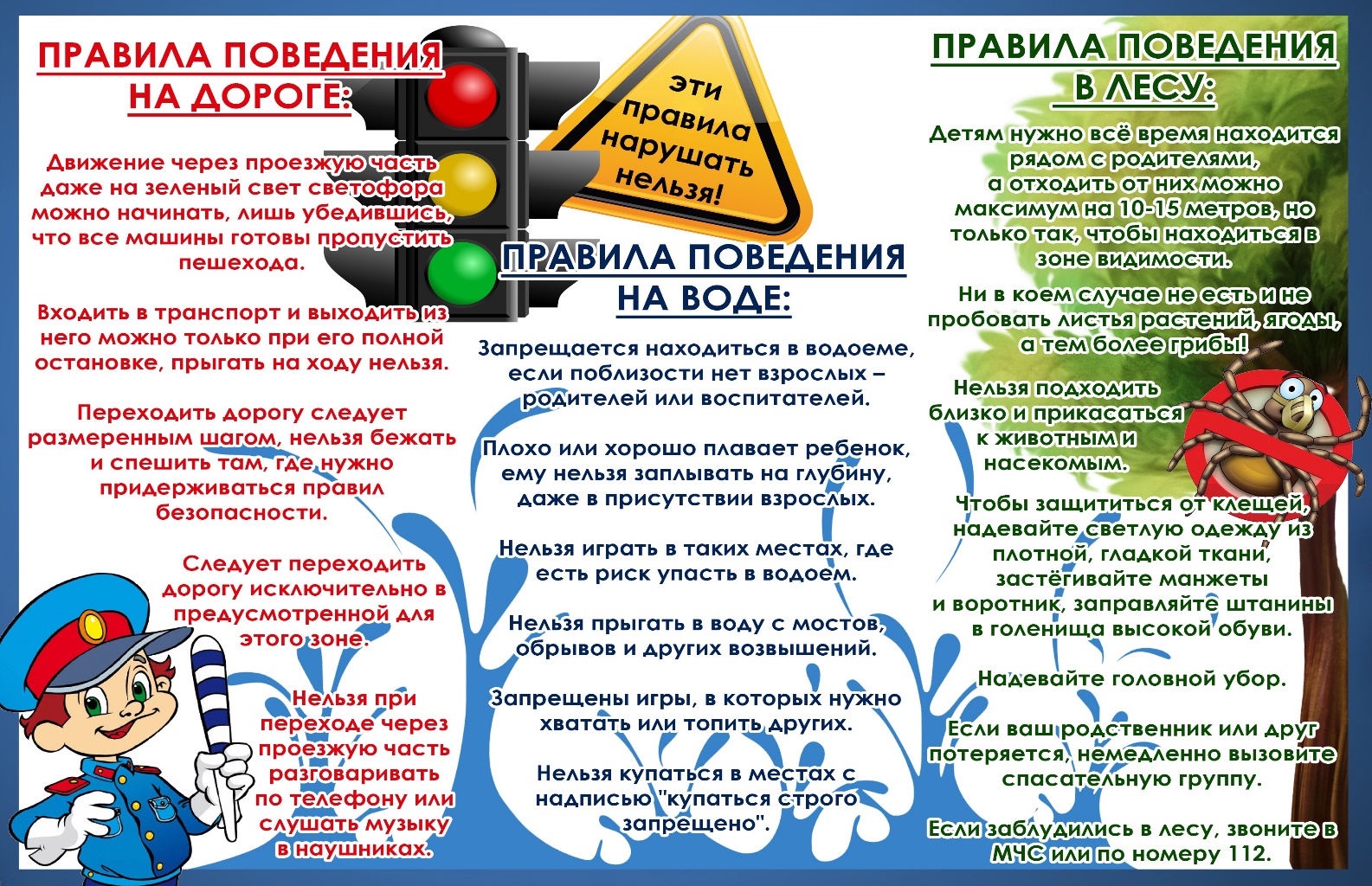 Издатель: Администрация сельского поселения Подгорное муниципального района Кинель-Черкасский Самарской области. Объявления, статьи принимаются по адресу: Самарская область, Кинель-Черкасский район, п. Подгорный, ул. Физкультурная, д. 3. телефон 8(84660)23800. Газета распространяется бесплатно. Тираж газеты 50 экз.           	от 23.07.2021№ 10-1 № 10-1 Об утверждении Положения об инициировании и реализации инициативных проектовОб утверждении Положения об инициировании и реализации инициативных проектовот 23.07.2021от 23.07.2021№ 10-2 О внесении изменений в решение Собрания представителей сельского поселения Подгорное муниципального района Кинель-Черкасский Самарской области от 30.08.2018 года № 11-2 «Об утверждении Акта №1 по согласованию мест размещения площадок временного хранения твердых коммунальных отходовПринято Собранием представителей          сельского поселения Подгорное 23.07.2021 года Принято Собранием представителей          сельского поселения Подгорное 23.07.2021 года № п/пАдресПлощадка п. Подгорный1Ул. 60 лет СССР 15-т4 кон.+КГО2Ул. Ленина 7-т (Алина)5 кон.+КГО3Ул. Ленина 8-т (ЖКО)2 кон.4Ул. Физкультурная 4-т5 кон.+КГО5Ул. Физкультурная 2-т5 кон.6Ул. Физкультурная 3-т2 кон.7Ул. Физкультурная 5-т (Фортуна)5 кон.+КГО8Ул. Физкультурная 20-т (коттеджи)4 кон.+КГО9Ул. Строителей 1-т3 кон.10Ул. Колхозная 8-т2 кон.11Ул. Колхозная 49-т2 кон.+КГО12Ул. Ленина 8-б (Дарья)1кон.13п. Подгорный (кладбище)2 кон.+КГОс. Пустовалово14Ул. Крестьянская 3-т2 кон.15Ул. Центральная 76-т3 кон.16Ул. Центральная 29-т5 кон.+КГО17Ул. Центральная 17-Т2 кон.18Ул. Славянская 5-Т2 кон.19Ул. Центральная 70-А (кладбище)1 кон.+КГОот 23.07.2021от 23.07.2021№ 10-3 О признании утратившими силу решения Собрания представителей сельского поселения Подгорное муниципального района Кинель-Черкасский Самарской области»